Little FoxI pray to anything these daysjust a little foxwaiting for the moonThe ravens crypulling purple prosefrom those who would protect meYou don't need those ribbonsyou are only gathering news to take back to OdinAll I want is a little cheese with orange marmaladeTo come out of the rainleave the dishes, sit with the catand stare at the waves[With thanks to Kelli Russell-Agodon for the first line]From the following from artist Tracie Noles-Ross
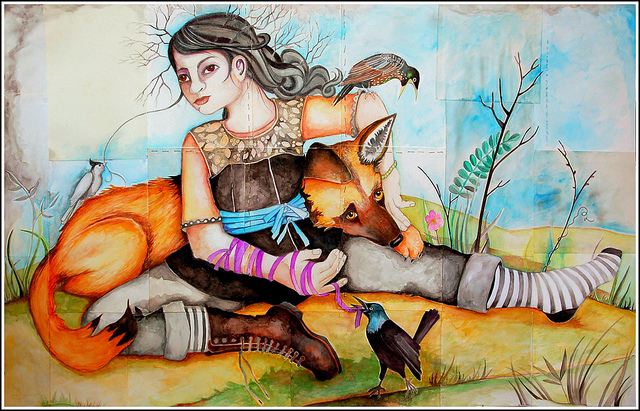 